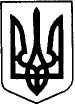 ГАДЯЦЬКА РАЙОННА ДЕРЖАВНА АДМІНІСТРАЦІЯПОЛТАВСЬКА ОБЛАСТЬВІДДІЛ ОСВІТИвул. Гетьманська, . Гадяч, 37300, тел./факс (05354) 2-16-03 Е-mail: gaorn@ukr.net, Код ЄДРПОУ 3831938504.04.2017 № 01-16/545                                     На  ____________  від _________					            Централізованій бухгалтерії відділу освіти,                                                           керівникам навчальних закладів  Рознарядкана видачу  коп’ютерної технікизагальноосвітнім навчальним закладамза кошти районного бюджету у  2017 роціВідповідно до рішення колегії відділу освіти Гадяцької райдержадміністрації  від 16 лютого 2017 року , протокол №1 21 ПК, придбаних за кошти районного бюджету на суму 193 тис. 500грн. розподілити так:Начальник                                                     І.В.ГулейЄмець0995333583№п/пЗНЗКількістьКерівник ЗНЗПримітка1Веприцька загальноосвітня школа І-ІІІ ступенів6 ПКПустовгар Сергій  Володимирович2Книшівська загальноосвітня школа І-ІІІ ступенів6ПКІнзик Сергій  Іванович3Рашівська загальноосвітня школа І-ІІІ ступенів2ПКАндрусенко Володимир  Васильович4Біленченківська загальноосвітня школа І-ІІ ступенів4ПКЄна Валентин Володимирович5Вельбівська загальноосвітня школа І-ІІ ступенів2ПКГордієнко Олександр  Петрович6Пирятинщинський НВК1ПКШутько  С.А.